Publicado en Madrid el 11/09/2014 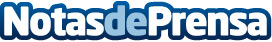 Saca el máximo partido a Linux con los servidores Power de IBMLos servidores Power de IBM ofrecen una alternativa escalable y rentable para aprovechar al máximo este sistema operativo. Además, aportan soluciones propias para que las empresas saquen el mayor partido del Big Data.Datos de contacto:Ana Belén BlázquezNota de prensa publicada en: https://www.notasdeprensa.es/saca-el-maximo-partido-a-linux-con-los Categorias: Software http://www.notasdeprensa.es